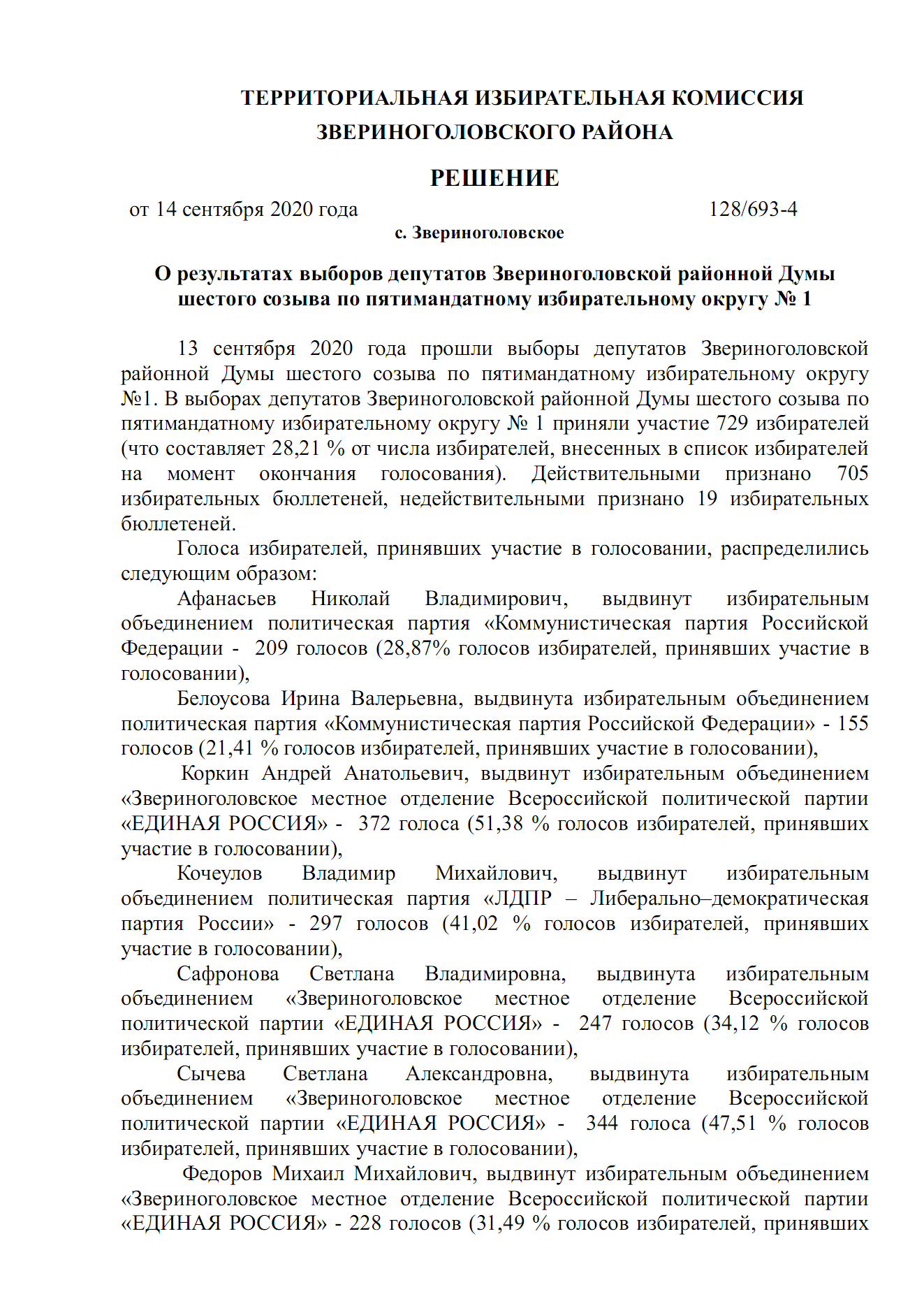 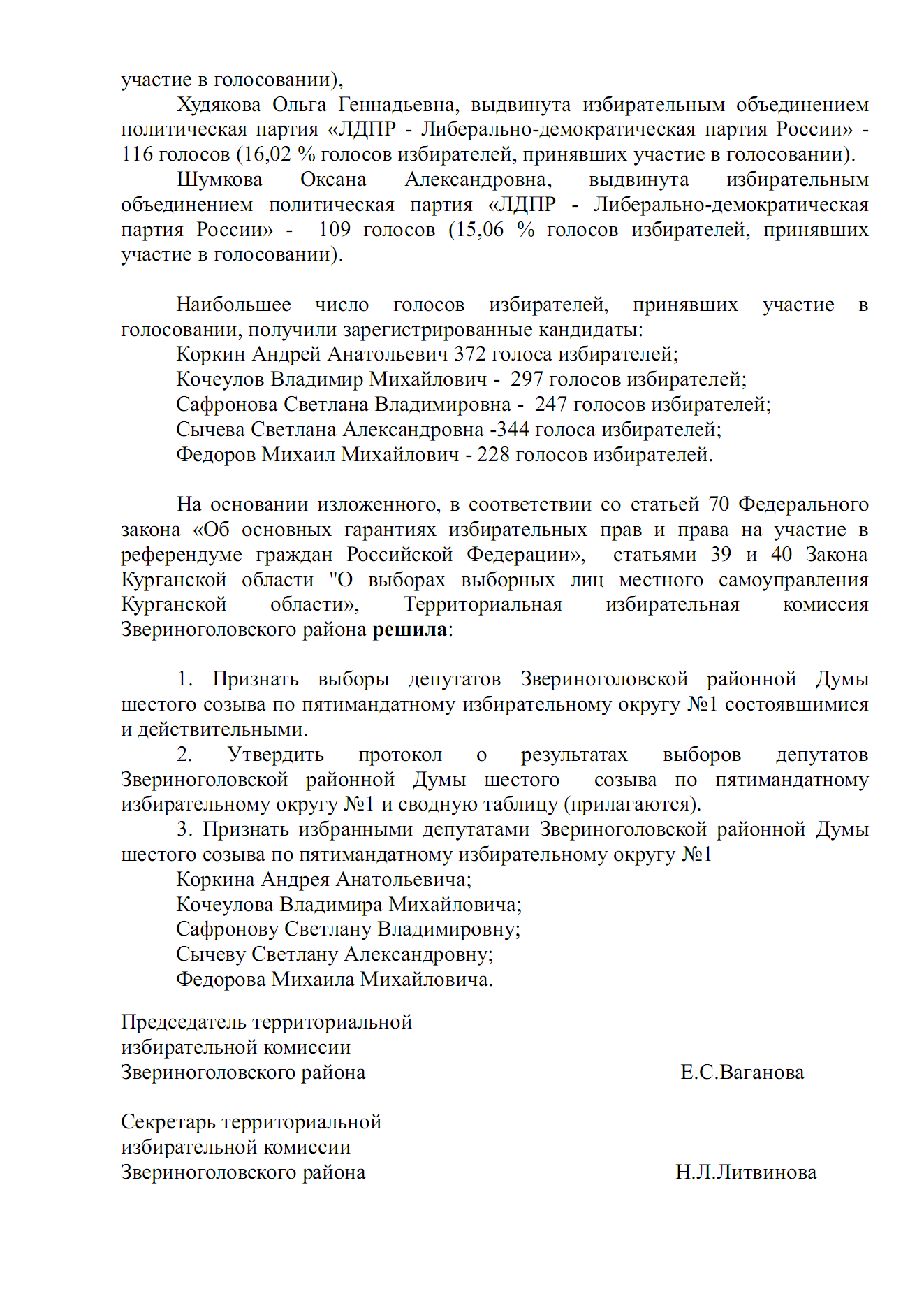 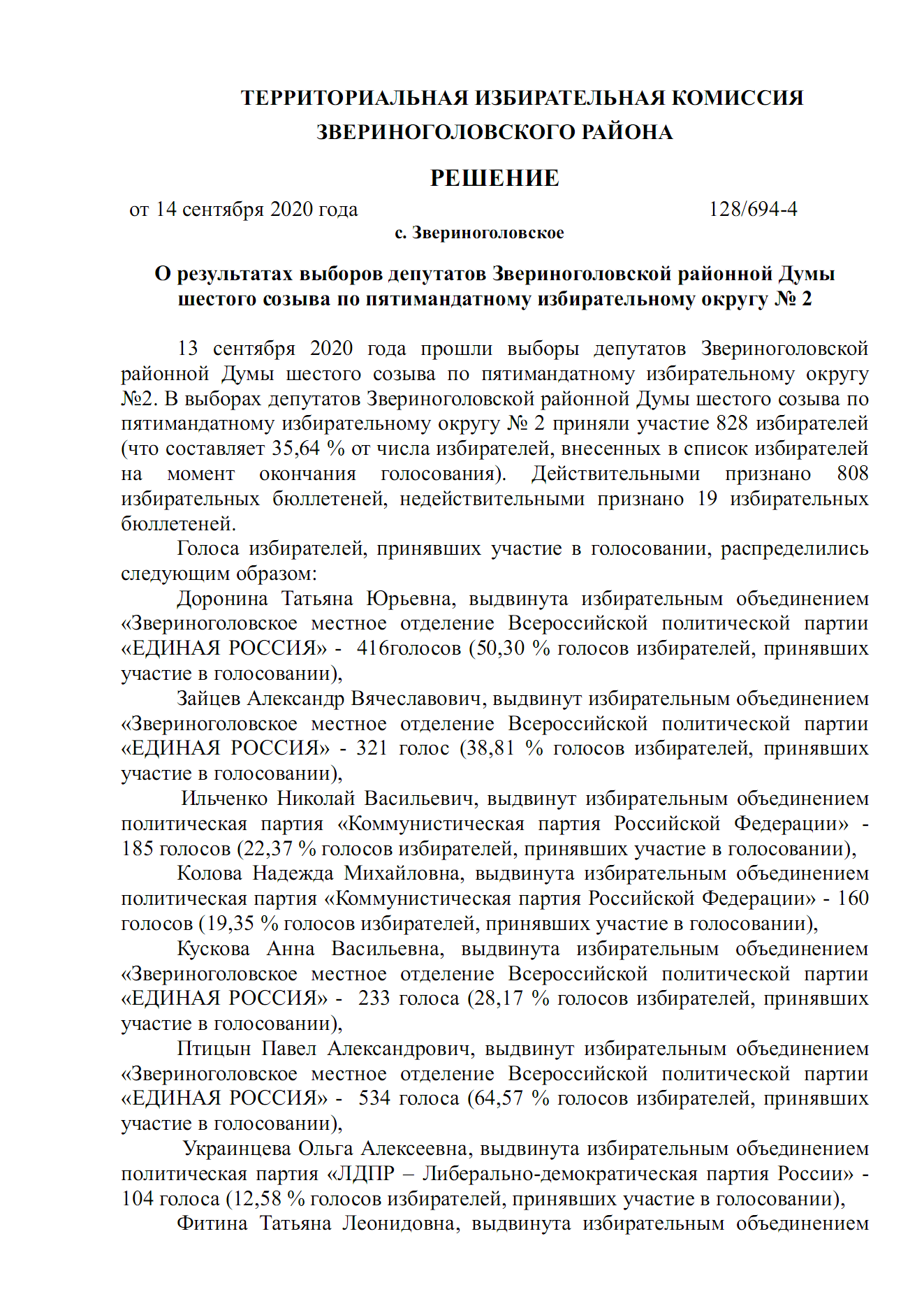 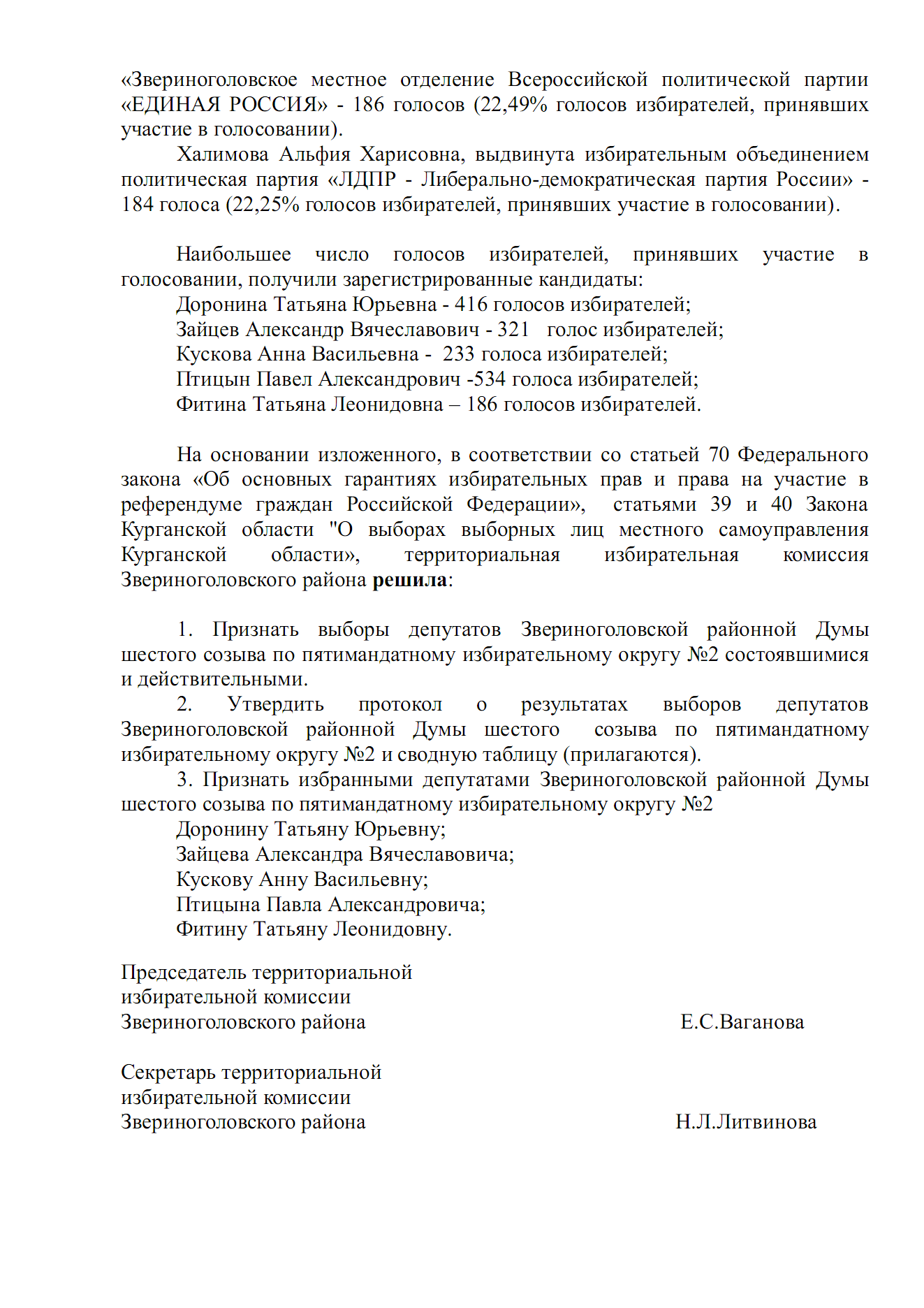 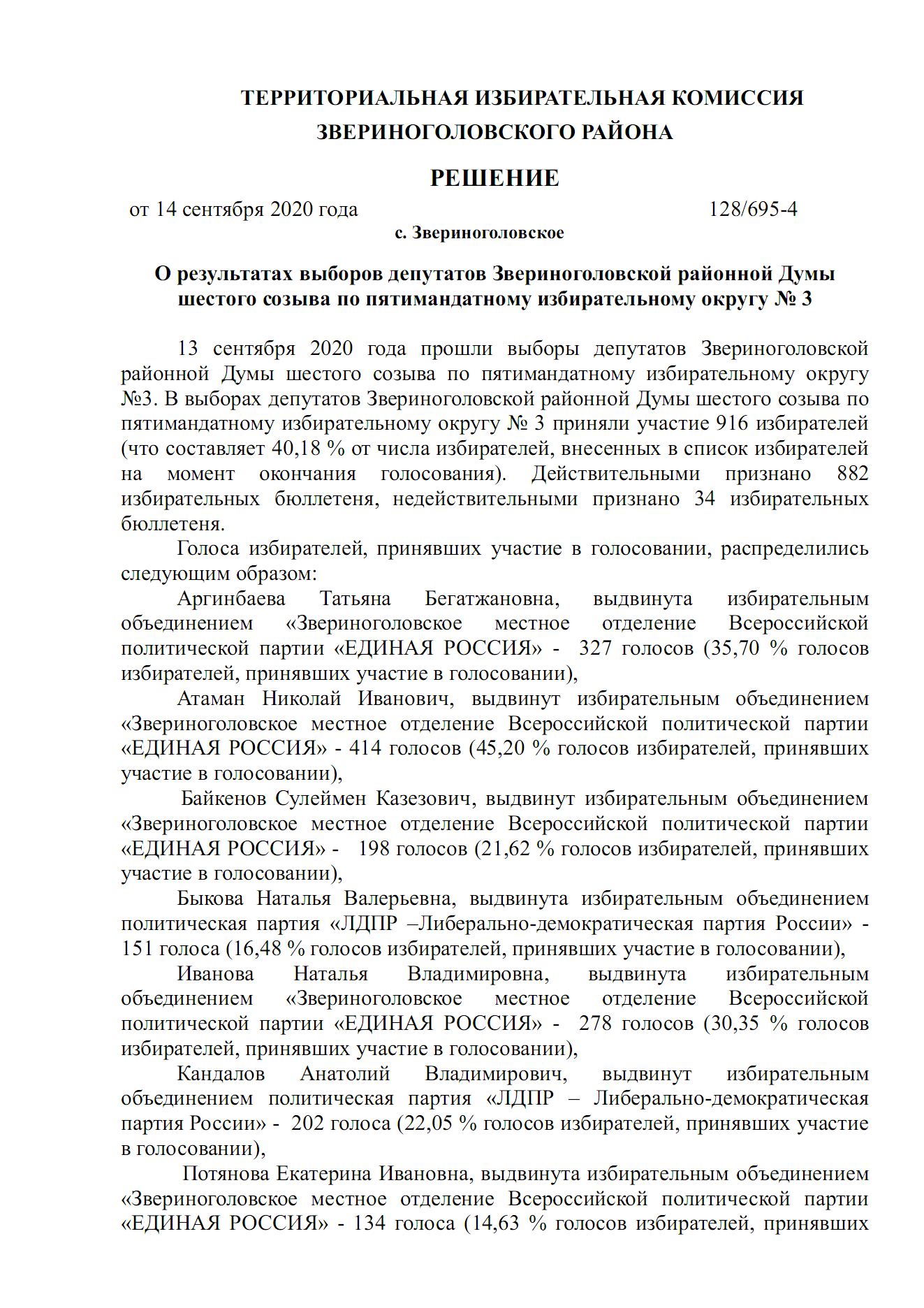 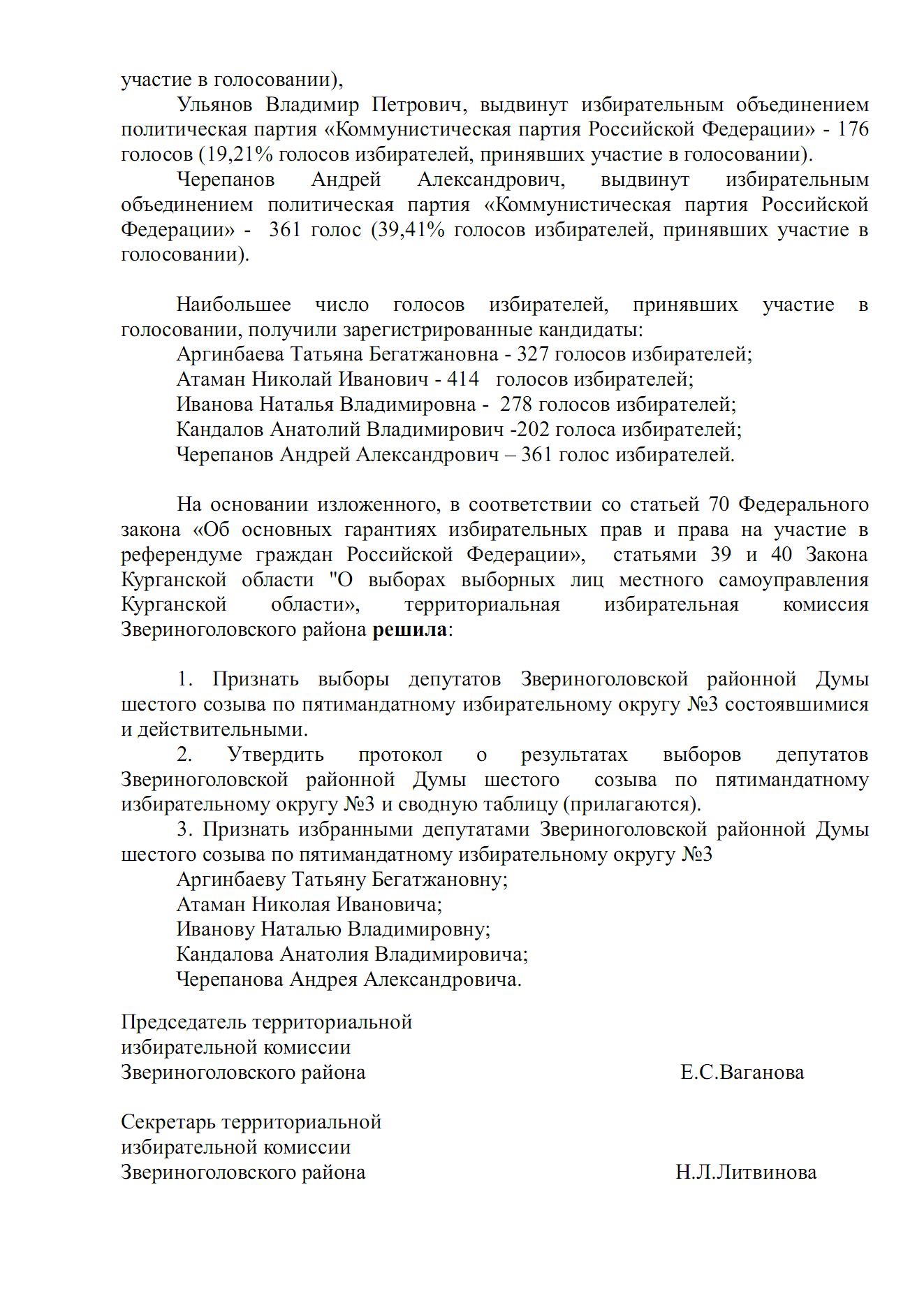 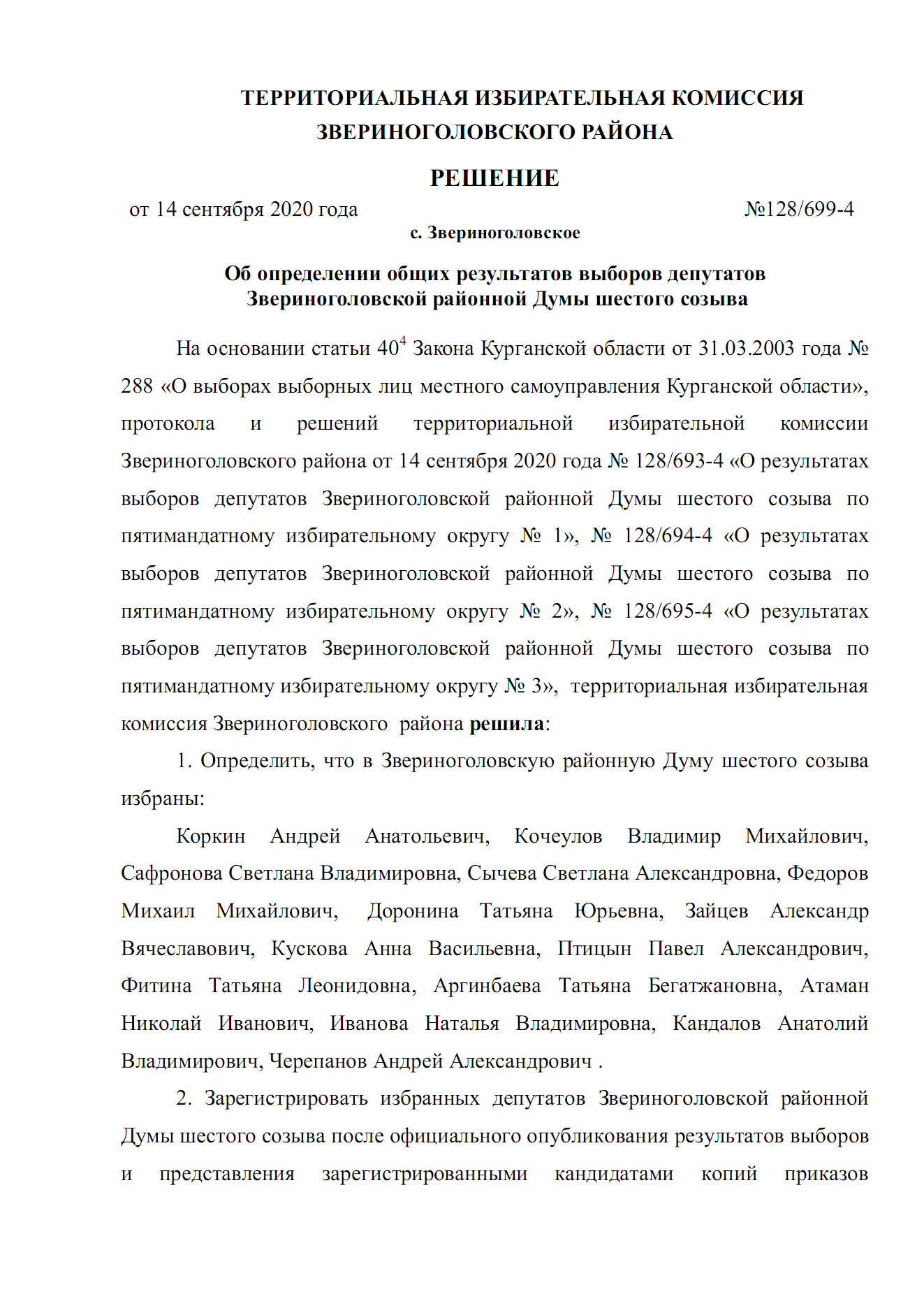 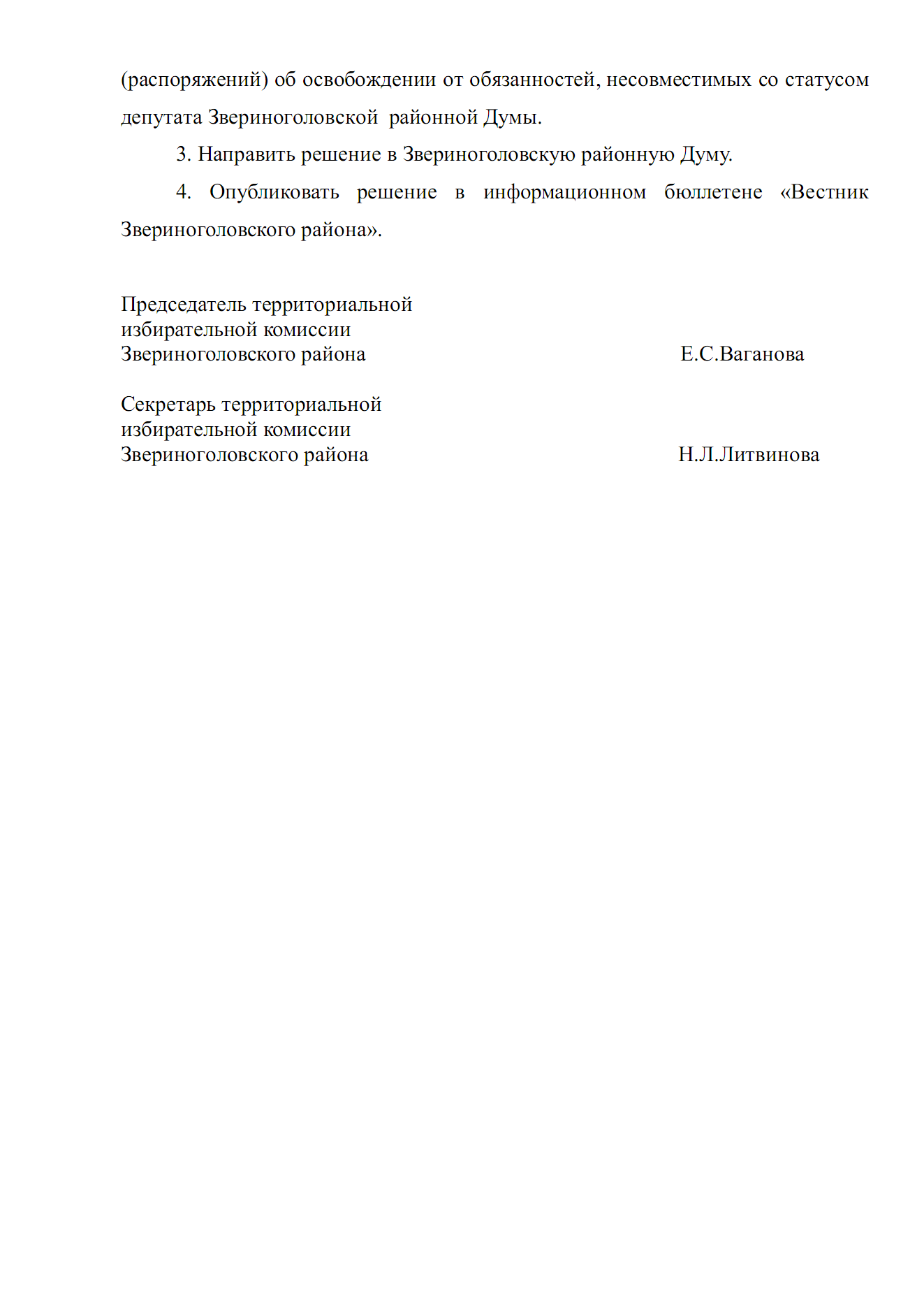 ИНФОРМАЦИОННЫЙ БЮЛЛЕТЕНЬВЕСТНИКЗвериноголовского района№9(71)                                                                                 21 сентября 2020 годаЧитайте в выпуске:Решение территориальной избирательной комиссии Звериноголовского района от 14 сентября 2020 года №128/693-4 «О результатах выборов депутатов Звериноголовской районной Думы шестого созыва по пятимандатному избирательному округу №1»………………….……………………………………………………………………….. стр.2Решение территориальной избирательной комиссии Звериноголовского района от 14 сентября 2020 года №128/694-4 «О результатах выборов депутатов Звериноголовской районной Думы шестого созыва по пятимандатному избирательному округу №2»………………….…………………………………………………………………………..стр.4Решение территориальной избирательной комиссии Звериноголовского района от 14 сентября 2020 года №128/695-4 «О результатах выборов депутатов Звериноголовской районной Думы шестого созыва по пятимандатному избирательному округу №3»………………….…………………………………………………………………………..стр.6Решение территориальной избирательной комиссии от 14 сентября 2020 года №128/699-4 «Об определении общих результатов выборов депутатов Звериноголовской районной Думы шестого созыва»……………………………..стр.8